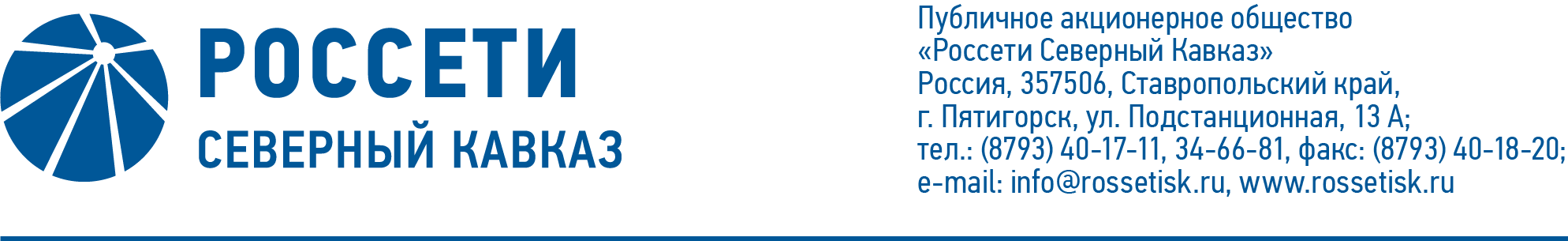 ПРОТОКОЛ №133заседания Комитета по аудиту Совета директоровПАО «Россети Северный Кавказ»Место проведения заседания: г. Москва, ул. Беловежская, д. 4, ПАО «Россети».Дата проведения заседания: 27 апреля 2021 года.Время начала проведения заседания: 15 часов 00 минут.Время окончания заседания: 16 часов 40 минут.Форма проведения: совместное присутствие.Дата составления протокола: 27 апреля 2021 года.Всего членов Комитета по аудиту Совета директоров ПАО «Россети Северный Кавказ» - 3 человека.В голосовании приняли участие:Гончаров Юрий Владимирович,Капитонов Владислав Альбертович,Сасин Николай Иванович.Кворум имеется.Присутствующие на заседании Комитета по аудиту от ПАО «Россети»:1. Андриасова Гаянэ Робертовна, заместитель начальника управления корпоративного аудита и контроля ДО.Присутствующие на заседании Комитета по аудиту от ООО «Эрнст энд Янг»:1. Калмыкова Анна Борисовна, партнер ООО «Эрнст энд Янг».Присутствующие на заседании Комитета по аудиту от ПАО «Россети Северный Кавказ»:Ларионова Наталия Викторовна, главный бухгалтер – начальник департамента бухгалтерского и налогового учета и отчетности,Акименко Игорь Георгиевич, начальник департамента безопасности
и противодействия коррупции,Дайкер Анастасия Оттовна, директор департамента экономики,Степанищев Вячеслав Владимирович, директор департамента капитального строительства,Бузуртанов Берс Хаджимуратович, заместитель директора по розничному рынку департамента по взаимодействию с субъектами рынка электроэнергетики,Демешко Галина Александровна, заместитель начальника департамента бухгалтерского и налогового учета и отчетности,Волковский Виталий Валерьевич, заместитель директора департамента корпоративного управления и взаимодействия с акционерами.ПОВЕСТКА ДНЯ:1. О рассмотрении письменной информации, представленной внешним аудитором по основным проблемам бухгалтерской (финансовой) отчетности
ПАО «Россети Северный Кавказ», подготовленной в соответствии с РСБУ,
и консолидированной финансовой отчетности ПАО «Россети Северный Кавказ»
за 2020 год, подготовленной в соответствии с МСФО за 2020 год, и информации менеджмента ПАО «Россети Северный Кавказ» о корректировках, внесенных по результатам внешнего аудита отчетности.2. О рассмотрении информации менеджмента по нестандартным операциям и событиям, а также по формированию резерва сомнительных долгов и оценочных обязательств по итогам 2020 года.3. О предварительном рассмотрении кандидатуры внешнего аудитора 
ПАО «Россети Северный Кавказ» на проведение аудита бухгалтерской (финансовой) отчетности ПАО «Россети Северный Кавказ» за 2021 год.4. О предварительном рассмотрении бухгалтерской (финансовой) отчетности ПАО «Россети Северный Кавказ» за 2020 год, подготовленной в соответствии
с РСБУ, и консолидированной финансовой отчетности ПАО «Россети Северный Кавказ» за 2020 год, подготовленной в соответствии с МСФО.ИТОГИ ГОЛОСОВАНИЯ И РЕШЕНИЯ, ПРИНЯТЫЕ ПО ВОПРОСУ ПОВЕСТКИ ДНЯ:Вопрос №1: О рассмотрении письменной информации, представленной внешним аудитором по основным проблемам бухгалтерской (финансовой) отчетности
ПАО «Россети Северный Кавказ», подготовленной в соответствии с РСБУ,
и консолидированной финансовой отчетности ПАО «Россети Северный Кавказ»
за 2020 год, подготовленной в соответствии с МСФО за 2020 год, и информации менеджмента ПАО «Россети Северный Кавказ» о корректировках, внесенных по результатам внешнего аудита отчетности.Решение:Принять к сведению письменную информацию (аудиторский отчет) руководству ПАО «Россети Северный Кавказ» аудитора ООО «Эрнст энд Янг»
от 20.02.2021 по основным проблемам учета и отчетности по итогам аудита бухгалтерской (финансовой) отчетности, подготовленной в соответствии с РСБУ, за 2020 год, письменную информацию (аудиторский отчет) руководству
ПАО «Россети Северный Кавказ» аудитора ООО «Эрнст энд Янг» от 05.03.2021 по основным проблемам учета и отчетности по итогам аудита консолидированной финансовой отчетности, подготовленной в соответствии с МСФО и Федеральным законом № 208-ФЗ, за 2020 год, отметить отсутствие у внешнего аудитора существенных замечаний, влияющих на заключение о достоверности отчетности,
и отсутствие корректировок отчетности по итогам аудита.Голосовали «ЗА»: Гончаров Ю.В., Капитонов В.А., Сасин Н.И.«ПРОТИВ»: нет. «ВОЗДЕРЖАЛСЯ»: нет.Решение принято единогласно.Протокольно:Рекомендовать менеджменту ПАО «Россети Северный Кавказ» с учетом необходимого согласования утвердить план – график передачи АО «ДВЭУК–ЕНЭС» построенных Обществом в рамках исполнения договора технического заказчика объектов посредством выпуска организационно – распорядительного документа.Срок: не позднее 30.06.2021.Вопрос №2: О рассмотрении информации менеджмента по нестандартным операциям и событиям, а также по формированию резерва сомнительных долгов
и оценочных обязательств по итогам 2020 года.Решение:Принять к сведению информацию менеджмента ПАО «Россети Северный Кавказ» по нестандартным операциям и событиям, а также по формированию резерва сомнительных долгов и оценочных обязательств за период с 01.01.2020 по 31.12.2020.Голосовали «ЗА»: Гончаров Ю.В., Капитонов В.А., Сасин Н.И.«ПРОТИВ»: нет. «ВОЗДЕРЖАЛСЯ»: нет.Решение принято единогласно.Вопрос №3: О предварительном рассмотрении кандидатуры внешнего аудитора ПАО «Россети Северный Кавказ» на проведение аудита бухгалтерской (финансовой) отчетности ПАО «Россети Северный Кавказ»  за 2021 год.Решение:Рекомендовать Совету директоров предложить годовому Общему собранию акционеров ПАО «Россети Северный Кавказ» утвердить аудитором Общества Лидера коллективного участника - ООО «Эрнст энд Янг» (ИНН 7709383532, юридический адрес: Российская Федерация, 115035, г. Москва, Садовническая набережная, д. 77, стр. 1)».Голосовали «ЗА»: Гончаров Ю.В., Капитонов В.А., Сасин Н.И.«ПРОТИВ»: нет. «ВОЗДЕРЖАЛСЯ»: нет.Решение принято единогласно.Вопрос №4: О предварительном рассмотрении бухгалтерской (финансовой) отчетности ПАО «Россети Северный Кавказ» за 2020 год, подготовленной
в соответствии с РСБУ, и консолидированной финансовой отчетности
ПАО «Россети Северный Кавказ» за 2020 год, подготовленной в соответствии
с МСФО.Решение:1. Принять к сведению бухгалтерскую финансовую отчетность 
ПАО «Россети Северный Кавказ» за 2020 год, подготовленную в соответствии
с РСБУ.2. По результатам рассмотрения бухгалтерской (финансовой) отчетности ПАО «Россети Северный Кавказ» за 2020 год, подготовленной в соответствии
с РСБУ, отметить:получение убытка по итогам деятельности за год;рост дебиторской задолженности, включая просроченную;рост стоимости заемного капитала в связи с ростом краткосрочной кредиторской задолженности и размера долгосрочных заемных средств.3. Рекомендовать Совету директоров ПАО «Россети Северный Кавказ» предварительно утвердить и вынести на утверждение годового Общего собрания акционеров Общества бухгалтерскую (финансовую) отчетность Общества за 2020 год, подготовленную в соответствии с РСБУ.4. Принять к сведению консолидированную финансовую отчетность 
ПАО «Россети Северный Кавказ» и его дочерних организаций за 2020 год, подготовленную в соответствии с МСФО.5. По результатам рассмотрения консолидированной финансовой отчетности ПАО «Россети Северный Кавказ» и его дочерних организаций за 2020 год, подготовленной в соответствии с МСФО, отметить:по итогам деятельности Группы за 2020 год получен убыток;увеличение стоимости долгосрочных и краткосрочных обязательств
за 2020 год.Голосовали «ЗА»: Гончаров Ю.В., Капитонов В.А., Сасин Н.И.«ПРОТИВ»: нет. «ВОЗДЕРЖАЛСЯ»: нет.Решение принято единогласно.Протокольно:По результатам рассмотрения бухгалтерской отчетности ПАО «Россети Северный Кавказ» отметить существенное снижение чистых активов Общества на протяжении последних трех лет.Председатель Комитета     Председатель Комитета     Ю.В. ГончаровСекретарь Комитета                                                  Н.В. Толмачева Н.В. Толмачева